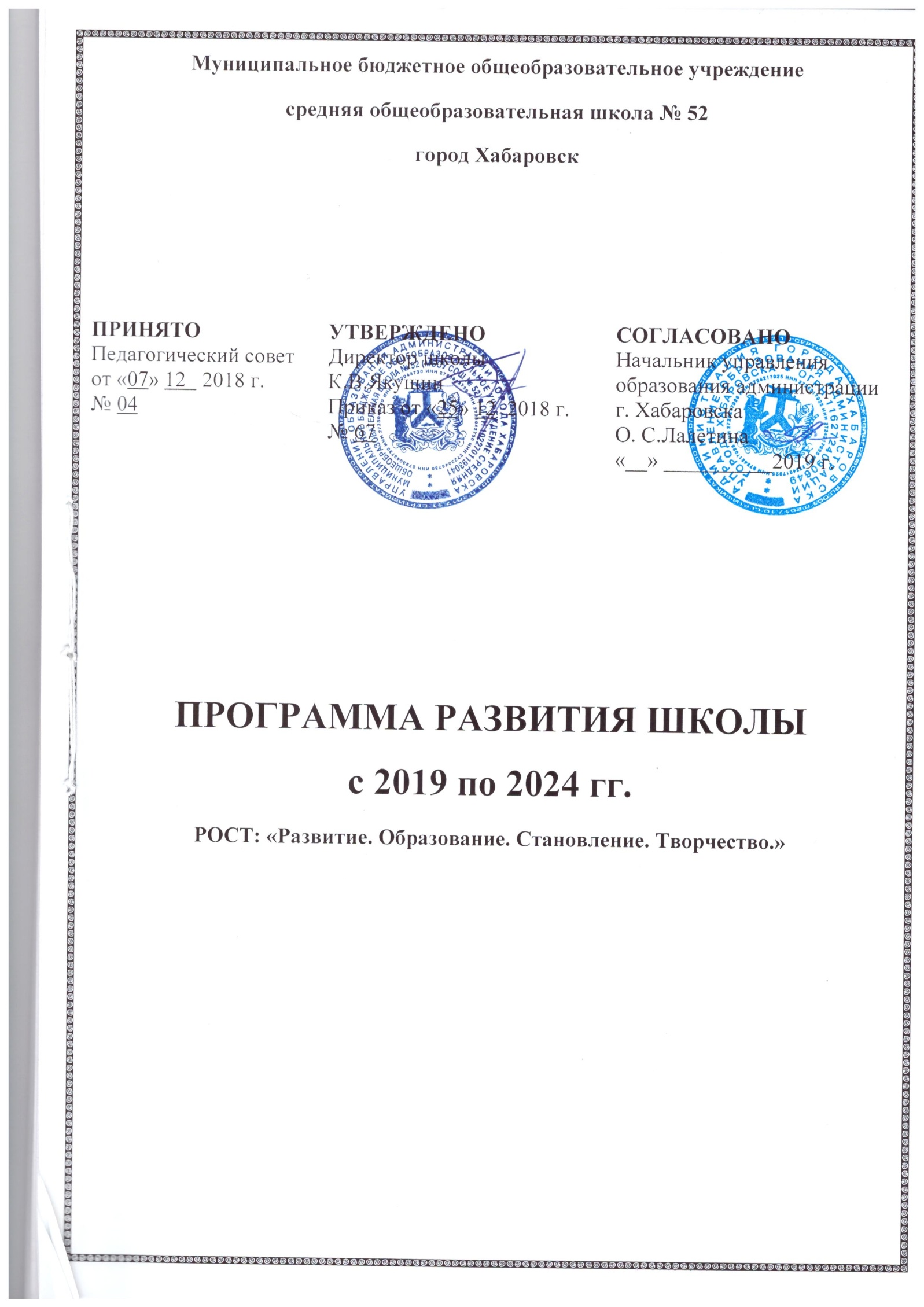 Муниципальное бюджетное общеобразовательное учреждение средняя общеобразовательная школа № 52 город ХабаровскПРОГРАММА РАЗВИТИЯ ШКОЛЫ с 2019 по 2024 гг.РОСТ: «Развитие. Образование. Становление. Творчество.»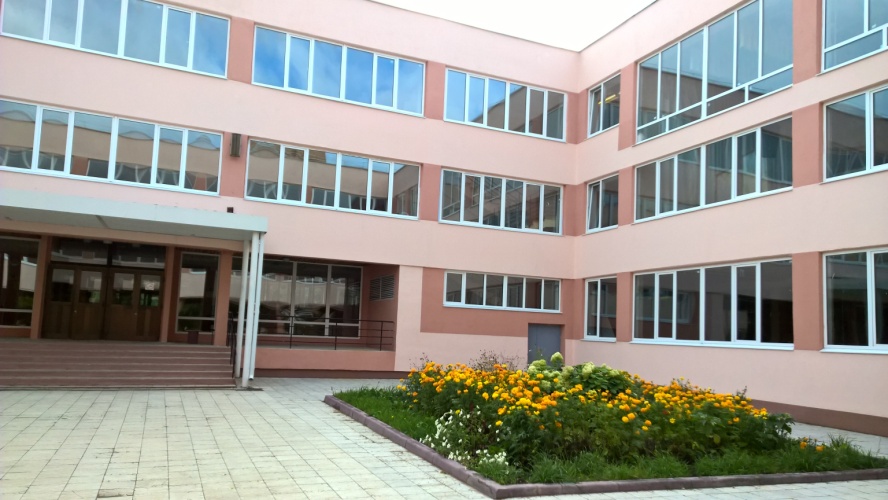 Наименование программы – Программа развития школы на 2019-2024 годыСроки реализации –  начало реализации январь 2019                                    - окончание реализации декабрь 2024Разделы программы:Раздел 1. Паспорт программы развитияРаздел 2. Информационная карта ОУРаздел 3. Проблемно-ориентированный анализ школы и перспективы ее развитияРаздел 4. Концептуальное обоснование Программы развития«РОСТ» (развитие, образование, становление, творчество)Концептуальная модель компетентностей педагогов школыМодель выпускникаРаздел 5. Основные проектыПодпрограмма «Социализация обучающихся на ступени основного общего образования»Подпрограмма «Здоровье»Подпрограмма «Школа успеха для каждого»Подпрограмма «Успешный педагог - успешный ребенок»Проект «Одаренные дети»Раздел 6. План реализации Программы развития школыНаправление 1. Обновление образовательных стандартов общего образования - переход на ФГОСНаправление 2. Создание условий, обеспечивающих личностный рост всех субъектов образовательного процессаНаправление 3. Создание в рамках школы открытого информационного образовательного пространстваНаправление 4. Внедрение технологий здоровьесбережения и обеспечение медико-социально-психолого-педагогического сопровождения обучающихсяНаправление 5. Создание системы поддержки талантливых детейНаправление 6. Создание современной школьной инфраструктуры Раздел 7. Ожидаемые результатыРаздел 1.ПаспортПрограммы развитияИсполнители ПрограммыАдминистрация, педагогический коллектив школы, ученический коллектив,родительская общественность, социальные партнеры школы.Научно-методические основы ПрограммыПри подготовке Программы учитывались цели, концептуальные положения и идеи, имеющиеся в реализуемых школой образовательных программах.Программа разработана в соответствии с основными положениями Национальной образовательной инициативы «Наша новая школа»; федеральной Программой развития образования; законом Российской Федерации «Об образовании», Типовым положением об общеобразовательном учреждении, Федеральных государственных образовательных стандартов нового поколения, Концепцией духовно-нравственного развития и воспитания личности гражданина России. Программа составлена на основе анализа имеющихся условий и ресурсного обеспечения с учетом прогноза о перспективах их изменений.Миссия школы:Миссией первой ступени является создание развивающей среды для осознания ребенком себя как целостной личности и субъекта собственного развития.Миссией второй ступени школы (основная школа) является создание условий для самоопределения подростка. Для реализации этих целей выстроена система предпрофильной подготовки, учитывающая индивидуальные образовательные запросы и склонности школьников.Миссия третьей ступени - обеспечение высокого уровня образования по профильным и основным базовым предметам через выстраивание образовательного пространства на основе учета способностей, возможностей, интересов, жизненных планов учащихся.Цель Программы:      создание воспитательно-образовательной среды, способствующейвсестороннему развитию интеллектуального потенциала обучающихся, их профессиональному и личностному росту, формированию у школьников гражданской ответственности, духовности, культуры, инициативности, самостоятельности, толерантности, способности к успешной социализации в обществе.Задачи Программы:Обеспечение условий развития, образования, становления, творческой личности школьника через применение инновационных технологий и методов обучения, способствующих формированию ключевых компетенций обучающихся в условиях введения ФГОС.Совершенствование предпрофильного и профильного обучения с целью профессионального самоопределения обучающихся.Создание системы выявления и поддержки одаренных детей и обеспечение условий, способствующих их раскрытию и развитию.Совершенствование организации учебно-воспитательного процесса в целях сохранения и укрепления здоровья обучающихся.Развитие органов ученического самоуправления, детской общественной организации.Воспитание, социально-педагогическая поддержка становления и развития высоконравственного, ответственного, творческого, инициативного, компетентного гражданина России.Срок действия Программы2019-2024 гг.Ресурсное обеспечение реализации ПрограммыУчреждение обеспечено кадровыми, методическими, материально - техническими и финансовыми ресурсами, необходимыми для реализации программы.Источники финансирования ПрограммыБюджетное и внебюджетное финансирование.Раздел 2.Информационная карта ОУХарактеристика социумаХабаровская средняя общеобразовательная школа основана в 1973 году. Пока достраивалась школа, учащиеся занимались на базе школы № 70, а с января 1974 года новая школа распахнула свои двери для учеников. С 2007 года школу возглавляет Константин Викторович Якушин.Рядом находится клуб-музей «Поиск», детские сады № 49 и № 204, центр дополнительного образования «Изба ремёсел», библиотека семейного чтения, которые являются социальными партнерами школы.Раздел 3.Проблемно-ориентированный анализ школы и перспективы ее развитияПрограмма развития школы на 2019-2024 годы была разработана в 2018 году. К этому времени педагогическим коллективом школы была проделана значительная работа, которая явилась основой для разработки данной программы развития с целью повышения качества образования, его доступности и эффективности в деятельности образовательного учреждения с учетом роли образования в развитии личности и общества, ориентации образования на социальный эффект.Проблема сохранения и повышения качества образования для школы является одной из важнейших. Это определяется необходимостью успешного освоения всеми учащимися образовательной программы, формирования навыков исследовательской деятельности учащихся, подготовки их к дальнейшему обучению и осознанному профессиональному выбору. Данная проблема приобретает особую актуальность в условиях развития компетентностного подхода и оценки качества образования в школе на основе единого государственного экзамена.Важной для школы является проблема введения и эффективного использования современных образовательных технологий. Проблема заключается в необходимости сочетания новых технологий и лучших отечественных традиций образования. Важной проблемой является доступность образования, которая понимается педагогами школы в контексте новых образовательных технологий.Как показывает анализ проблем, которые решает в настоящее время школа, необходим целостный подход к их решению.Раздел 4.Концептуальное обоснование Программы развития
«РОСТ» (развитие, образование, становление, творчество)Национальная образовательная инициатива «Наша новая школа» определяет целиобразования на современном этапе. Она подчеркивает необходимость «ориентации образованияне только на усвоение обучающимся определённой суммы знаний, но и на развитие его личности, его познавательных и созидательных способностей. Общеобразовательная школа должна формировать целостную систему универсальных знаний, умений и навыков, а также самостоятельной деятельности и личной ответственности обучающихся, то есть ключевые компетентности, определяющие современное качество образования».Концептуальная модель компетентностей педагогов школыНастоящий педагог нашей школы должен обладать такими качествами, как:наличие высокого уровня общей, коммуникативной культуры, теоретических представлений и опыта организации сложной коммуникации, осуществляемой в режиме диалога;способность к освоению достижений теории и практики предметной области: к анализу и синтезу предметных знаний с точки зрения актуальности, достаточности, научности;стремление к формированию и развитию личных креативных качеств, дающих возможность генерации уникальных педагогических идей и получение инновационных педагогических результатов;наличие рефлексивной культуры, сформированность потребности в саморефлексии;наличие методологической культуры и способности прогнозирования результатов собственной педагогической деятельности;владение культурой получения, отбора, хранения, воспроизведения, отработки и интерпретации информации в условиях нарастания информационных потоков;наличие культуры педагогического менеджмента в широком смысле, то есть стремление к самоопределению в ситуации ценностного выбора и к принятию ответственности за конечный результат педагогического процесса, что определяет профессиональную успешность в условиях учебно-воспитательного процесса.Модель выпускникаРаздел 5.ОСНОВНЫЕ программыПодпрограмма «Социализация обучающихся на ступени основного общего
образования»Цель духовно-нравственного развития и воспитания обучающихся должна отражатьнравственный портрет идеально воспитанного школьника:любящий свой край и свою Родину;уважающий и принимающий ценности семьи и общества;соблюдающий нормы и правила общения, поведения;проявляющий уважение и терпимость к чужому мнению;умеющий грамотно разрешать конфликты в общении;любознательный, интересующийся, активно познающий мир;умеющий учиться, способный организовать свою деятельность, умеющий пользоваться информационными источниками;готовый самостоятельно действовать и отвечать за свои поступки перед семьей и школой;честный и справедливый;творящий и оберегающий красоту мира;доброжелательный, обладающий коммуникативной культурой (умеет слушать и слышать собеседника, высказывать свое мнение);выполняющий правила здорового и безопасного образа жизни для себя и окружающих. На основе портрета идеально воспитанного учащегося формулируется цель духовнонравственного развития и воспитания - воспитание, социально-педагогическая поддержка становления и развития высоконравственного, ответственного, творческого, инициативного и компетентного гражданина России, принимающего судьбу Отечества как свою личную, осознающего ответственность за настоящее и будущее своей страны, укорененного в духовных и культурных традициях многонационального народа Российской Федерации.Модель выпускника первой ступени обучения:ученик, освоивший общеобразовательные программы по предметам учебного плана, то есть овладевший учебными умениями и навыками;ученик, физически и духовно здоровый, добрый, уважительно относящийся к старшим и младшим, любящий природу, город, Родину;ученик, имеющий чувство ответственности за порученное дело, за свои поступки;ученик, умеющий жить в коллективе, бережливый, аккуратный, организованный, трудолюбивый, самостоятельный, коммуникабельный.Модель выпускника второй ступени обучения:подросток, освоивший общеобразовательные программы с углубленным изучением отдельных предметов;подросток, который приобрел необходимые знания и навыки жизни в обществе, профессиональной среде, владеющий навыками коммуникации;подросток с устойчивой потребностью в самореализации и самовоспитании;подросток, знающий свои гражданские права и обязанности, умеющий их реализовывать;подросток, умеющий уважать свое и чужое достоинство;подросток, обладающий запасом духовных и нравственных качеств, таких как: великодушие, порядочность, честность, милосердие, сострадание, готовность прийти на помощь другим людям;подросток, любящий свою семью.Ценностные установки воспитания и социализации обучающихсяна ступени основного общего образованияСодержанием воспитания и социализации обучающихся на ступени основного общего образования являются ценности, хранимые в культурных, семейных, религиозных, этнических,социальных традициях и передаваемые от поколения к поколению. Традиционнымиисточниками нравственности являются следующие ценности:патриотизм (любовь к России, к своему народу, к своей малой родине; служение Отечеству);социальная солидарность (свобода личная и национальная; доверие к людям, институтам государства и гражданского общества; справедливость, милосердие, честь, достоинство);гражданственность (правовое государство, гражданское общество, долг перед Отечеством, старшим поколением и семьей, закон и правопорядок, межэтнический мир, свобода совести и вероисповедания);человечность (мир во всем мире, принятие и уважение многообразия культур и народов мира, равенство и независимость народов и государств мира, международное сотрудничество);честь;достоинство;свобода (личная и национальная);доверие (к людям, институтам государства и гражданского общества);семья (любовь и верность, здоровье, достаток, почитание родителей, забота о старших и младших, забота о продолжении рода);любовь (к близким, друзьям, школе и действия во благо их);дружба;здоровье (физическое и душевное, психологическое, нравственное, личное, близких и общества, здоровый образ жизни);труд и творчество (творчество и созидание, целеустремленность и настойчивость, трудолюбие, бережливость);наука (познание, истина, научная картина мира, экологическое сознание);традиционные российские религии. Учитывая светский характер обучения в государственных и муниципальных школах, ценности традиционных российских религий присваиваются школьниками в виде системных культурологических представлений о религиозных идеалах;искусство и литература (красота, гармония, духовный мир человека, нравственный выбор, смысл жизни, эстетическое развитие);природа (жизнь, родная земля, заповедная природа, планета Земля).Процесс перехода базовых ценностей в личностные ценностные смыслы и ориентиры требует включения ребенка в процесс открытия для себя смысла той или иной ценности, определения собственного отношения к ней, формирования опыта созидательной реализации этих ценностей на практике.Основные направления и ценностные основы воспитания и социализации обучающихся на ступени основного общего образованияОрганизация воспитания и социализации учащихся школы в перспективе достижения общенационального воспитательного идеала осуществляется по следующим направлениям:Воспитание гражданственности, патриотизма, уважения к правам, свободам и обязанностям человека.Воспитание нравственных чувств и этического сознания.Воспитание трудолюбия, творческого отношения к учению, труду, жизни.Формирование ценностного отношения к здоровью и здоровому образу жизни.Воспитание ценностного отношения к природе, окружающей среде.Воспитание ценностного отношения к прекрасному, формирование представлений об эстетических идеалах и ценностях.Модуль «Я - гражданин»Воспитание гражданственности, патриотизма, уважения к правам, свободам и обязанностям человека.Задачи модуля:Получение знанийо политическом устройстве Российского государства, его институтах, их роли в жизни общества, о его важнейших законах;о символах государства - Флаге, Гербе России, о государственных символах Хабаровского края, города Хабаровска;об институтах гражданского общества, о возможностях участия граждан в общественном управлении;о правах и обязанностях гражданина России;о правах и обязанностях, регламентированных Уставом школы, Правилами внутреннего распорядка обучающихся;интерес к общественным явлениям, понимание активной роли человека в обществе;ценностного отношения к своему национальному языку и культуре, как государственному, языку межнационального общения;о народах России, об их общей исторической судьбе, о единстве народов нашей страны;о национальных героях и важнейших событиях истории России, и ее народах;интерес к государственным праздникам и важнейшим событиям в жизни России, и своего края;стремление активно участвовать в делах класса, школы, семьи, малой Родины, своей страны;любовь к образовательному учреждению, родному городу, краю, народу России;уважение к защитникам Отечества;умение отвечать за свои поступки;негативное отношение к нарушениям порядка в классе, дома, на улице, к невыполнению человеком своих обязанностей.Ценности: любовь к России, своему народу, своему краю; служение Отечеству; правовое государство, гражданское общество; закон и правопорядок; поликультурный мир; свобода личная и национальная; доверие к людям, институтам государства и гражданского общества. Основные направле ния работыСовместная педагогическая деятельность семьи и школы:организация встреч учащихся школы с родителями-военнослужащими;посещение семей, в которых есть (или были) ветераны войны;привлечение родителей к подготовке и проведению праздников, мероприятий;изучение семейных традиций;организация и проведение семейных встреч, конкурсов и викторин;организация совместных экскурсий в музеи;совместные проекты.Планируемые результаты:В школе создана система гражданско-патриотического и правового воспитания, способствующая осознанию детьми их принадлежности к судьбе своего Отечества, ответственных за себя и окружающую действительность, готовых и способных строить жизнь, достойную современного человека.В школе формируется личность, осознающая себя частью общества и гражданином своего Отечества, овладевающая следующими компетенциями:ценностное отношение к России, своему народу, своему краю, отечественному культурно - историческому наследию, государственной символике, законам Российской Федерации, родному языку, народным традициям, старшему поколению;знания об институтах гражданского общества, о государственном устройстве и социальной структуре российского общества, наиболее значимых страницах истории страны, об этнических традициях и культурном достоянии своего края, о примерах исполнения гражданского и патриотического долга;опыт постижения ценностей гражданского общества, национальной истории и культуры;опыт ролевого взаимодействия и реализации гражданской, патриотической позиции;опыт социальной и межкультурной коммуникации;знания о правах и обязанностях человека, гражданина, семьянина, товарища.Модуль «Я - человек»Воспитание нравственных чувств и этического сознания.Задачи модуля:Получение знанийо базовых национальных российских ценностях;различия хороших и плохих поступков;о правилах поведения в школе, дома, на улице, в общественных местах, на природе;о религиозной картине мира, роли традиционных религий в развитии Российского государства, в истории и культуре нашей страны;уважительного отношения к родителям, старшим, доброжелательное отношение к сверстникам и младшим;установления дружеских взаимоотношений в коллективе, основанных на взаимопомощи и взаимной поддержке;бережного, гуманного отношения ко всему живому;правил этики, культуры речи;стремление избегать плохих поступков, не капризничать, не быть упрямым; умение признаться в плохом поступке и проанализировать его;представления о возможном негативном влиянии на морально-психологическое состояние человека компьютерных игр, кино, телевизионных передач, рекламы;отрицательное отношение к аморальным поступкам, грубости, оскорбительным словам и действиям, в том числе в содержании художественных фильмов и телевизионных передач.Ценности: нравственный выбор; жизнь и смысл жизни; справедливость; милосердие; честь, достоинство; свобода совести и вероисповедания; толерантность, представление о вере, духовной культуре и светской этике.Основные направления работыСовместная педагогическая деятельность семьи и школы:оформление информационных стендов;тематические общешкольные родительские собрания;участие родителей в работе управляющего совета школы;организация субботников по благоустройству территории;организация и проведение совместных праздников, экскурсионных походов, посещение театров, музеев:День Учителя;День матери;Выпускные вечера.участие родителей в конкурсах, акциях, проводимых в школе;индивидуальные консультации;изучение мотивов и потребностей родителей.Планируемые результаты:знания о моральных нормах и правилах нравственного поведения, в том числе об этических нормах взаимоотношений в семье, между поколениями, этносами, носителями разных убеждений, представителями различных социальных групп;нравственно-этический опыт взаимодействия со сверстниками, старшими и младшими детьми, взрослыми в соответствии с общепринятыми нравственными нормами;уважительное отношение к традиционным религиям;неравнодушие к жизненным проблемам других людей, сочувствие к человеку, находящемуся в трудной ситуации;способность эмоционально реагировать на негативные проявления в детском обществе и обществе в целом, анализировать нравственную сторону своих поступков и поступков других людей;уважительное отношение к родителям (законным представителям), к старшим, заботливое отношение к младшим;знание традиций своей семьи и школы, бережное отношение к ним.Модуль «Я и труд»Воспитание трудолюбия, творческого отношения к учению, труду, жизни.Задачи модуля:Получение знанийо нравственных основах учебы, ведущей роли образования, труда и значении творчества в жизни человека и общества;уважение к труду и творчеству старших и сверстников;об основных профессиях;ценностного отношения к учебе как виду творческой деятельности;элементарные представления о роли знаний, науки, современного производства в жизни человека и общества;навыки коллективной работы, в том числе при разработке и реализации учебных и учебно-трудовых проектов;умение проявлять дисциплинированность, последовательность и настойчивость в выполнении учебных и учебно-трудовых заданий;умение соблюдать порядок на рабочем месте;бережное отношение к результатам своего труда, труда других людей, к школьному имуществу, учебникам, личным вещам;отрицательное отношение к лени и небрежности в труде и учебе, небережливому отношению к результатам труда людей.Ценности: уважение к труду; творчество и созидание; стремление к познанию и истине; целеустремленность и настойчивость; бережливость.Основные направления работыСовместная педагогическая деятельность семьи и школы:участие родителей в школьных ярмарках;участие родителей в субботниках по благоустройству территории школы;организация экскурсий на производственные предприятия с привлечением родителей;совместные проекты с родителями;организация встреч-бесед с родителями - людьми различных профессий, прославившихся своим трудом, его результатами;участие в коллективно-творческих делах по подготовке трудовых праздников.Планируемые результаты:ценностное отношение к труду и творчеству, человеку труда, трудовым достижениям России и человечества, трудолюбие;ценностное и творческое отношение к учебному труду;знания о различных профессиях;навыки трудового творческого сотрудничества со сверстниками, взрослыми;осознание приоритета нравственных основ труда, творчества, создания нового;опыт участия в различных видах общественно полезной и личностно значимой деятельности;потребности и умения выражать себя в различных доступных и наиболее привлекательных для ребенка видах творческой деятельности;мотивация к самореализации в социальном творчестве, познавательной и практической, общественно полезной деятельности.Модуль «Я и здоровье»Формирование ценностного отношения к семье, здоровью и здоровому образу жизни.Цель: Формирование у детей и их родителей ответственного отношения к здоровому образу жизни, сохранение и укрепление здоровья детей, пропаганда физической культуры, спорта, туризма в семье.Задачи модуля:Получение знанийо здоровом образе жизни и опасностях, угрожающих здоровью людей;овладение комплексами упражнений, разнообразными навыками двигательной активности, спортивных игр, а также понимание их смысла, значения для укрепления здоровья;понимание устройства человеческого организма, способы сбережения здоровья;влияние слова на физическое и психологическое состояние человека («слово может убить, слово может спасти»);получение опыта укрепления и сбережения здоровья в процессе учебной работы;осмысленное чередование умственной и физической активности в процессе учебы;регулярность безопасных физических упражнений, игр на уроках физической культуры, на перемене;опыт ограждения своего здоровья и здоровья близких людей от вредных факторов окружающей среды;соблюдение правил личной гигиены, чистоты тела и одежды, корректная помощь в этом младшим, нуждающимся в помощи;составление и следование здоровьесберегающему режиму дня - учебы, труда и отдыха;отказ от вредящих здоровью продуктов питания, стремление следовать экологически безопасным правилам в питании, ознакомление с ними своих близких;Ценности: уважение родителей; забота о старших и младших; здоровье физическое и стремление к здоровому образу жизни, здоровье нравственное и социально-психологическое. Основные направления работыСовместная педагогическая деятельность семьи и школы:родительские собрания по профилактике табакокурения, наркомании, сквернословия, детского дорожно-транспортного травматизма;беседы на тему:информационной безопасности и духовного здоровья детей;- укрепления детско-родительских отношений, профилактики внутрисемейных конфликтов, создание безопасной и благоприятной обстановки в семье;безопасности детей в лесу, на водоемах, на дороге и т.д.;консультации психолога, логопеда, учителя физической культуры по вопросам здоровьесбережения обучающихся;распространение буклетов для родителей по вопросам наркопрофилактики;совместный праздник для детей и родителей «Мама, папа, я - спортивная семья».Планируемые результаты:В школе создана предметно-развивающая среда, способствующая повышению уровня физического, психического и социального здоровья обучающихся; соблюдается оптимальный режим учебного труда и активного отдыха детей. Дети, родители и педагоги осознанно относятся к своему здоровью как основному фактору успеха на последующих этапах жизни в современном гражданском обществе.Формируемые компетенции:ценностное отношение к своему здоровью, здоровью близких и окружающих людей;знания о взаимной обусловленности физического, нравственного, психологического, психического и социально-психологического здоровья человека, о важности морали и нравственности в сохранении здоровья человека;личный опыт здоровьесберегающей деятельности;знания о роли физической культуры и спорта для здоровья человека, его образования, труда и творчества;знания о возможном негативном влиянии компьютерных игр, телевидения, рекламы на здоровье человека.Модуль «Я и природа»Воспитание ценностного отношения к природе, окружающей среде.Задачи модуля:развитие интереса к природе, природным явлениям и формам жизни, понимание активной роли человека в природе;ценностное отношение к природе и всем формам жизни;элементарный опыт природоохранительной деятельности;                           ■     бережное отношение к растениям и животным.Ценности: родная земля; заповедная природа; планета Земля; экологическое сознание. Основные направления работыСовместная педагогическая деятельность семьи и школы:тематические классные родительские собрания;совместные проекты с родителями;участие родителей в субботниках по благоустройству территории школы;привлечение родителей для совместной работы во внеурочное время.Планируемые результаты:ценностное отношение к природе;опыт эстетического, эмоционально-нравственного отношения к природе;знания о традициях нравственно-этического отношения к природе в культуре народов России, нормах экологической этики;опыт участия в природоохранной деятельности в школе, на пришкольном участке, по месту жительства;личный опыт участия в экологических инициативах, проектах.Модуль «Я и культура»Воспитание ценностного отношения к прекрасному, формирование представлений об эстетических идеалах и ценностях.Задачи модуля:Получение знанийо душевной и физической красоте человека;формирование эстетических идеалов, чувства прекрасного; умение видеть красоту природы, труда и творчества;интерес к чтению, произведениям искусства, детским спектаклям, концертам, выставкам, музыке;интерес к занятиям художественным творчеством;стремление к опрятному внешнему виду;          ■     отрицательное отношение к некрасивым поступкам и неряшливости. Ценности: красота; гармония; духовный мир человека; эстетическое развитие. Основные направления работыСовместная педагогическая деятельность семьи и школы:участие в коллективно-творческих делах;совместные проекты;привлечение родителей к подготовке и проведению праздников, мероприятий;организация и проведение семейных встреч, конкурсов и викторин;совместные посещения с родителями театров, музеев;участие родителей в конкурсах, акциях, проводимых в школе;участие в художественном оформлении классов, школы к праздникам, мероприятиям.Планируемые результаты:умения видеть красоту в окружающем мире;умения видеть красоту в поведении, поступках людей;знания об эстетических и художественных ценностях отечественной культуры;опыт эмоционального постижения народного творчества, этнокультурных традиций, фольклора народов России;опыт эстетических переживаний, наблюдений эстетических объектов в природе и социуме, эстетического отношения к окружающему миру и самому себе;опыт самореализации в различных видах творческой деятельности, формирование потребности и умения выражать себя в доступных видах творчества;мотивация к реализации эстетических ценностей в пространстве образовательного учреждения и семьи.Все направления дополняют друг друга и обеспечивают развитие личности на основе отечественных духовных, нравственных и культурных традиций.Совместная деятельность школы, семьи и общественности Совместная деятельность школы и семьи.Духовно-нравственное развитие и воспитание обучающихся на ступени основного общего образования осуществляются не только образовательным учреждением, но и семьей. Взаимодействие образовательного учреждения и семьи имеет решающее значение для организации нравственного уклада жизни обучающегося.Основные формы взаимодействия школы и семьи по направлениям (модулям):Модуль «Я - гражданин»организация встреч учащихся школы с родителями-военнослужащими;посещение семей, в которых есть (или были) ветераны войны;привлечение родителей к подготовке и проведению праздников, мероприятий;изучение семейных традиций;организация и проведение семейных встреч, конкурсов и викторин;организация совместных экскурсий в музеи;совместные проекты.Модуль «Я - человек»оформление информационных стендов;тематические общешкольные родительские собрания;участие родителей в работе управляющего совета, родительского комитета;организация субботников по благоустройству территории;организация и проведение совместных праздников, экскурсионных походов, посещение театров, музеев:День Учителя;День матери;«Масленица»;участие родителей в конкурсах, акциях, проводимых в школе:индивидуальные консультации (психологическая, логопедическая, педагогическая и медицинская помощь);изучение мотивов и потребностей родителей.Модуль «Я и труд»участие родителей в ярмарках;участие родителей в субботниках по благоустройству территории школы;организация экскурсий на производственные предприятия с привлечением родителей;совместные проекты с родителями;организация встреч-бесед с родителями - людьми различных профессий, прославившихся своим трудом, его результатами;участие в коллективно-творческих делах по подготовке трудовых праздников.Модуль «Я и здоровье».родительские собрания по профилактике табакокурения, наркомании, сквернословия, детского дорожно-транспортного травматизма;беседы на тему:информационной безопасности и духовного здоровья детей;укрепления детско-родительских отношений, профилактики внутрисемейных конфликтов, создание безопасной и благоприятной обстановки в семье;безопасности детей в лесу, на водоемах и т.д.;консультации психолога, социального педагога, учителя физической культуры по вопросам здоровьесбережения обучающихся;распространение буклетов для родителей по вопросам наркопрофилактики ;совместный праздник для детей и родителей «Мама, папа, я - спортивная семья».Модуль «Я и природа»тематические классные родительские собрания;совместные проекты с родителями;участие родителей в субботниках по благоустройству территории школы;привлечение родителей для совместной работы во внеурочное время.Модуль «Я и культура»участие в коллективно-творческих делах;совместные проекты;привлечение родителей к подготовке и проведению праздников, мероприятий;организация и проведение семейных встреч, конкурсов и викторин;организация экскурсий по историческим местам Воронежского края, России;совместные посещения с родителями театров, музеев;участие родителей в конкурсах, акциях, проводимых в школе;участие в художественном оформлении классов, школы к праздникам, мероприятиям.Подпрограмма «Здоровье»АктуальностьПроблема сохранения и укрепления здоровья обучающихся в настоящее время остаётся актуальной и требует поиска новых подходов к решению. Данные многочисленных научных исследований и официальной статистики свидетельствуют о неблагоприятной динамике основных показателей здоровья детей по мере школьного обучения.Наблюдение за состоянием здоровья учащихся нашей школы, подкреплённые ежегодными показаниями медицинских осмотров, свидетельствует о том, что количество абсолютно здоровых детей и подростков идёт на спад.Исходя из данных медицинского осмотра учащихся нашей школы за последние два учебных года, наблюдается рост количества учащихся с заболеваниями органов зрения, нервной системы и нарушением осанки. Среди причин, повлекших за собой такие показатели, вполне могут быть наследственность, экологический фон, условия жизни ребёнка. При этом существуют также факторы внутришкольной среды, влияющие на здоровье ученика: недостаточное освещение, дефицит двигательной активности, недостаток релаксации во время пребывания в образовательном учреждении, интенсификация образования, введение средств обучения, основанных на новых информационных технологиях.Анализ состояния здоровья наших школьников и возможных причин, влияющих на его уровень, показал необходимость создания Программы «Здоровье», которая в свою очередь определяла бы основные направления деятельности школьного коллектива.В основу обоснования программы легли следующие предпосылки:детский и подростковый возраст является для человека основополагающим и определяю щим всю дальнейшую жизнь. Это период интенсивного роста организма и формирования соматических структур и функций, обеспечивающих пожизненные свойства систем адаптации, защиту от заболеваний и самореализацию человека в целом. Закладываются все структурнофункциональные элементы и ценностные ориентации, определяющие направления формирования личностных качеств. Из комплекса факторов риска: природной среды, образа жизни семьи и т.д. - наиболее управляемым является организация здоровьесберегающего педагогического процесса.Основной замысел Программы предполагает создание и развитие единой системы здоровьесбережения детей и подростков в образовательном учреждении, формирование единых ценностных установок и подходов к здоровьесбережению учащихся.Основополагающей целью Программы является подготовка сознания школьников, готового к воплощению в своей жизни основ здорового образа жизни.Задачи:создание условий жизнедеятельности образовательного учреждения, адекватных образовательному процессу и наиболее благоприятных для саморазвития, самосовершенствования личности и повышения уровня здоровья учащихся;формирование информационной базы по состоянию здоровья детей и подростков;введение в повседневную практику здоровьесберегающих технологий обучения и оздоравливающих методик коррекции и укрепления здоровья;формирование в рамках образовательного процесса у учащихся ценностных ориентаций на сохранение и укрепление здоровья и навыков здорового образа жизни;укрепление связей с медицинским учреждением микрорайона города, с целью проведения профилактических мероприятий;просвещение родителей в вопросах понимания значения здорового образа жизни.Основные мероприятия Программы «Здоровье»	1.Формирование единой информационной базы данных о состоянии здоровья детей и подростков.2.Определение «поля проблем» и создание системы повышения квалификации педагогического коллектива по проблемам здоровьесбережения учащихся.Этапы реализации Программы «Здоровье»:этап: Подготовительный1.Оценка и анализ состояния здоровья детей и подростков, обучающихся в школе.Подготовка программно-методического обеспечения.Психолого-педагогическая подготовка кадрового состава.Ознакомление родителей и учащихся с Программой «Здоровье».5.Организация взаимодействия с медицинским учреждением города для реализации Программы «Здоровье».этап: Практический - Реализация Программы «Здоровье».этап: Обобщение и оценка результатов деятельностиАнкетирование родителей, учащихся, педагогов на предмет удовлетворённости результатами реализации Программы «Здоровье».Сравнение медицинских показателей состояния здоровья учащихся до и после реализации Программы «Здоровье».Мониторинг сформированности ценностных ориентаций у учащихся школы на здоровый образ жизни.4. Обсуждение итогов реализации Программы «Здоровье» в коллективе педагогов, родителей, учащихся.Коррекция Программы «Здоровье» по итогам реализации.Публикации, распространение опыта.Предполагаемый результат:Снижение показателей заболеваемости детей.Стабилизация состояния здоровья учащихся по основным показателям.Повышение качества и уровня обучения школьников.Повышение уровня воспитанности детей и подростков.Формирование здорового образа жизни обучающихся.Проект «Школа успеха для каждого»В качестве принципов определяющих стратегию, содержание, пути и способы воспитания и обучения выступают следующие.Принцип толерантности.Данный принцип взывает к терпению, уважительному отношению к человеку и к людям.Культура и философия толерантности базируется на признании за каждым человеком праваиметь собственные взгляды, принципы, отношение к происходящему, свои культурнонациональные воззрения, свое отношение к культуре, моде, к людям, к окружающему миру.Принцип системного подхода.Данный принцип, применительно к ОУ, требует рассматривать его не только каксамостоятельную систему, все элементы не просто связаны, а находятся во взаимодействии, но и как часть другой системы.Принцип дифференциации.В обучении и воспитании предполагает создание условий освоения знаний оптимальным длякаждого ребенка способом, темпом и объемом. Отбором содержания, форм и методоввоспитания, учет специфических позиций детей и взрослых в воспитательном процессе.Принцип гуманизации.Он подразумевает реализацию личностно-ориентированного подхода к организации учебно-воспитательного процесса и гуманизацию содержания образования.Принцип педагогического сотрудничества и поддержки.Сотрудничество распространяется на образовательное пространство школы и являет собой факт совместного взаимодействия участников учебно-воспитательного процесса. Это процесс совместного определения с ребенком его собственных интересов, целей, возможностей и пути преодоления препятствий, мешающих ему сохранить свое человеческое достоинство исамостоятельно достигать желаемых результатов в обучении, самовоспитании, общении, образе жизни.Принцип воспитания успехом.Суть этого принципа заключается в том, что педагог, работая с личностью ребенка, стремитсякак можно глубже понять его, осмыслить особенности ученика и, главное, выделить егодостоинства, умения, стремления, ценности, социально-значимые отношения, мечты, цели,созидательные потребности. Используя психолого-педагогические методы, развивать любые,самые малые ростки успеха.Работать в культуре успеха - это не только изучать детей и помогать им - это, прежде всего,готовность педагогов создавать среду возможной успешности. Когда каждый обучающийсясможет почувствовать и испытать вкус успеха, вкус победы.Принцип личностного подходаРечь идет о том, чтобы видеть реальные проблемы данного ребенка и уметь не по плану, а всоответствии с ситуацией, так организовать деятельность коллектива и так включить в этудеятельность личность, чтобы это могло способствовать положительному решению проблемы.Сопровождение обучающихся с ограниченными возможностями здоровья при включении в образовательное пространство.Особого внимания заслуживают следующие моменты:обучение педагогов школы по программе «Формирование модели инклюзивного образования для детей с ОВЗ в соответствии с ФГОС»;развитие «доступной среды» в соответствии с современными требованиями;развитие системы внутришкольного контроля и методической помощи педагогам школы, работающим с обучающимися с ОВЗ;взаимодействие с психологами образовательных учреждений города Хабаровска.Идеи учебно-воспитательного процесса, способствующие целостности педагогического воздействия на обучающихся с ОВЗПервый этап - (2019-2020 уч. год)Задачи этапа:кадровое обеспечение в области общей и коррекционной педагогики, составления плана профессиональной переподготовки педагогов школы;разработка адаптированных рабочих программ учебных предметов для обучающихся с ОВЗ; алгоритма оценки результативности обучения (индивидуальные картырезультативности);разработка и внедрение программы по профилактике правонарушения подростков;изучение инновационных методик обучения и воспитания обучающихся с ОВЗ:методик КТД (коллективных творческих дел), игр по станциям, работ в парах сменного состава, клубной работы с выпускниками;методики проведения и требований к разработке дидактического обеспечения личностноориентированного урока.Второй этап -(2020-2021 уч. год)Задачи этапа:изучение аспектов методики целостного педагогического воздействия на обучающихся;разработка и внедрение проекта "Информатизация коррекционного образования";сбор материалов и изучение опыта работы педагогического коллектива;разработка и внедрение проекта «Семья и досуг».введение проектной и исследовательской деятельности во внеклассную работу;улучшение материально-технического оснащения образовательного процесса;разработка и внедрение программы по здоровьесбережению;подведение первых итогов по программе индивидуальной профилактической работы;разработка и внедрение программы по профориентации подростков, профессиональных проб и их дальнейшем сопровождении.Третий этап — (2021 – 2023 уч. год)Задачи этапа:• совершенствование работы психолого-медико-педагогичекого сопровождения:- лучшая согласованность во взаимодействии ПМП-комиссии с учителями, классными руководителями, родителями;- подбор индивидуальной работы воспитания для обучающихся "Группы риска";разработка объективной диагностики (системы тестов) подготовленности выпускников школы к интеграции в общество;продолжение изучения специфики личностно-ориентированной технологии обучения и воспитания и ее внедрения в практику работы значительной части педагогов;постоянное повышение квалификации педагогов, обобщение их опыта не только на уровне школы, но и в рамках конкурсов педагогических достижений;разработка и проведение учебно-методических семинаров для педагогов;разработка и внедрение методических рекомендаций и видов заданий для проведения коррекционных занятий с обучающимися с ОВЗ;ежедневное проведение коррекционно-развивающих пятиминуток во время уроков, что позволит значительно улучшить устойчивость, распределение и переключения внимания у обучающихся с ОВЗ.Четвертый этап — (2023 – 2024 уч. год)Задачи этапа:• совершенствование работы психолого-медико-педагогичекого сопровождения:- лучшая согласованность во взаимодействии ПМП - комиссии с учителями, классными руководителями, родителями;- подбор индивидуальной работы воспитания для обучающихся "Группы риска";разработка объективной диагностики (системы тестов) подготовленности выпускников школы к интеграции в общество;продолжение изучения специфики личностно-ориентированной технологии обучения и воспитания и ее внедрения в практику работы значительной части педагогов;постоянное повышение квалификации педагогов, обобщение их опыта не только на уровне школы, но и в рамках конкурсов педагогических достижений;разработка и проведение учебно-методических семинаров для педагогов;разработка и внедрение методических рекомендаций и видов заданий для проведения коррекционных занятий с обучающимися с ОВЗ;ежедневное проведение коррекционно-развивающих пятиминуток во время уроков, что позволит значительно улучшить устойчивость, распределение и переключения внимания у обучающихся с ОВЗ.Основные проблемыПовышение квалификации и переподготовки педагогических кадров в соответствии с личностно-ориентированной моделью образования.Создание системы обеспечения деятельности школы как взаимосуществующих и взаимообусловленных подсистем кадрового, информационного, материально-технического, нормативно-правового и организационно-управленческого обеспечения.В качестве основных характеристик образовательной системы школы рассматриваются следующие:гуманизация и гуманитаризация образования;дифференциация образовательной системы;дифференциация подходов к управлению образовательной системой;дифференциация материально-технического и информационного обеспечения образовательного учреждения;дифференциация образовательных потребностей педагогических кадров и возможности их реализации.Таким образом, основными направлениями дальнейшего развития специального образования в школе, на которые ориентирована настоящая система, являются:Информатизация коррекционного образования. Переход с устаревших технологий обучения к более эффективным и современным информационным технологиям, гарантирующим более качественное образование, что позволит школе самостоятельно изменить содержание образования. Это позволит решить ставшую главной задачу о преемственности программ, методик и диагностики на всех ступенях учебно-воспитательного процесса. Повышение качества образования, его адаптивность к обучающимся с ОВЗ: реальное уменьшение учебной нагрузки обучающихся до нормативов, установленных государственными стандартами.Информатизации образовательного процесса обеспечит преемственность и непрерывность образования на всех уровнях:уровень - начальное общее образование (1 - 4 классы)уровень - основное общее образование (5 - 9 классы)уровень - среднее общее образование (10-11 классы).Совершенствование обучения путём улучшения кадрового и учебно-методического обеспечения.Внедрение образовательных технологий и траекторий индивидуального и дифференцированного обучения.Кадровое обеспечение совершенствования образования предполагает изменение работы по повышению квалификации, аттестации и усиление методической работы.В этих целях необходимо:• разработать механизм обновления содержания и методов преподавания учебных дисциплин, включающих в себя изучение учителями современных информационных технологий, достижений передового опыта.Основой организации обучения по современным информационным технологиям являются:новые представления о целях обучения;новые подходы к определению содержания обучения;новые принципы обучения (обучение «до результата», акцент на практическую направленность учебных дисциплин);новые формы обучения (ориентированные на решение практических задач);новые режимы обучения (индивидуальные программы, гибкость состава учебных групп, соблюдение здоровьесберегающих технологий);новые принципы контроля освоения учебного материала (рейтинги обучающихся и педагогов, управление индивидуальными траекториями обучения).Развитие этих параметров позволит повысить качество обучения.Семья, досугВажным аспектом развития специального образования является воспитание. Школа должна осуществить экстренную защиту ребёнка и семьи от пропаганды вседозволенности и насилия, создавать дружественную социальную среду для детей и подростков, готовить их к жизни в изменяющемся мире.Обновление процесса воспитания в школе, в которой есть обучающиеся с ОВЗ должно:осуществляться на основе качественно нового представления о статусе воспитания с учётом отечественных традиций, культурно-национальных особенностей, достижений современного опыта;включать формирование разнообразных воспитательных систем, стимулирование разнообразия воспитательных стратегий, методов, повышение эффективности действия его школьных и внешкольных механизмов, установление и поддержание баланса государственного, семейного и общественного воспитания.Решению поставленных задач призвана способствовать деятельность в следующих направлениях :сочетание в системе воспитания общечеловеческих, национально-культурных, охватывающих основные аспекты социокультурной жизни и самоопределения, образующих основу воспитания (толерантность);воспитание гражданина России через изучение его правовой и государственной системы символики, истории гражданской жизни и деятельности выдающихся личностей;развитие системы дополнительного образования и многообразия форм внеурочной деятельности, усиление их воспитывающих функций;усиление значимости досугового компонента образовательного учреждения, создание условий для самовыражения детей в системе дополнительного образования и внеурочной деятельности;создание условий для развития педагогики сотрудничества;разработку и реализацию программ с учётом интеллектуальных и физических возможностей ребёнка;рекомендации психологов и врачей; целенаправленное вовлечение семьи в этот процесс;преодоление затруднений в социальной адаптации детей. Помощь по формированию у них коммуникативных навыков; их трудовому, эстетическому, физическому воспитанию.Принцип признания важнейшей роли семьи и необходимости тесного контакта и взаимодействия школы и семьи в целях обучения, воспитания и развития ребёнка родителей необходимо сделать союзниками и подготавливать их для решения общих задач.Подпрограмма «Успешный педагог - успешный ребенок»Актуальность программыНовый стандарт профессионального образования неразрывно идеологически связан с федеральным государственным стандартом нового поколения и поддерживает его требованиями к профессиональной компетентности учителя.Среди необходимых компетенций педагога наиболее значимыми являются следующие:компетентность в целеполагании в учебной деятельности;компетентность в вопросах оценивания потенциала ученика (для обеспечения индивидуального подхода и вариативности образовательных маршрутов);компетентность в предмете преподавания;компетентность в разработке программ деятельности и поведения;компетентность в организации учебной деятельности, предполагающая:компетентность в организации условий деятельности, в первую очередь информационных, адекватных поставленной учебной задаче;компетентность в достижении понимания учеником учебной задачи и способов ее решения (способов деятельности);компетентность в оценивании текущих и итоговых результатов деятельности.компетентность в мотивации учебной деятельности ученика;компетентность в раскрытии личностного смысла конкретного учебного курса или учебного материала конкретного урока.В основе профессиональной деятельности педагога должно лежать осмысление новой идеологии федерального государственного стандарта образования как системы требований к образовательной системе, ориентированной не на обязательный минимум содержания образования, а на целостную систему нормативно закрепленных обязательств по достижению планируемых результатов образования.Проблема, на решение которой направлена программа:Целевые индикаторы образовательной деятельности учителя связаны с необходимостью обретения новых междисциплинарных качеств личности педагога (мобильности, гибкости к внешним изменениям, обладание проектным мышлением), новых междисциплинарных знаний и умений личности (умения ставить новые профессиональные задачи, умения «сценировать» учебный процесс, умения переводить содержание процесса обучения и воспитания в конкретные педагогические задачи предметного и надпредметного обучения; умения построить педагогическую систему под инновационные профессиональные задачи). Готовность педагогического коллектива школы к внедрению Федерального государственного образовательного стандарта нового поколения требует «внутрифирменного обучения», то есть обучения «на рабочем месте», когда инновационный опыт «проживается» и рефлексируется в новые профессиональные задачи. Реализация этого условия ставит задачу разработки тактической и операциональной программ включения педагогов в инновационные процессы, освоение их идеологий и технологий.В связи с этим актуальной становится проблема поиска эффективных вариантов повышения квалификации специалистов «на рабочем месте», которая характеризуется следующими чертами:профессиональная деятельность педагога проходит в условиях постоянных изменений;в профессиональной среде существует признание необходимости смены технологий в достаточно короткие промежутки времени;процесс повышения квалификации учителя современной школы должен быть ориентирован на индивидуальные потребности личности, на способность индивидуального действия; на возможности выбора путей профессионального развития и способов профессионального поведения, что дает право говорить об особой значимости повышения квалификации специалистов «на рабочем месте» в технологии «обучения действием».Цель программы:Обеспечить создание условия для непрерывного повышения квалификации педагогов школы на основе повышения эффективности инновационной деятельности.Задачи программы:обеспечить формирование и развитие практических умений педагогов в области современных педагогических, в том числе информационно-коммуникационных и здоровьесберегающих технологий;интегрировать профессиональный опыт как учителей школы, так и приглашенных специалистов в области управления качеством образования;создать многоуровневую, вариативную систему повышения квалификации и переподготовки кадров;оптимизированть научно-методическую работу в школе: обеспечить научное и учебно-методическое сопровождение вариативных образовательных программ, модулей, надпредметных программ, курсов;создать максимально благоприятные условия для опытно-экспериментальной работы в школе,обеспечить групповое взаимодействие учителей в рамках профессиональных сообществ, объединенных идеей развития образовательной организации и совершенствования образовательного процесса;создать условия для внутришкольного обучения специалистов;повысить эффективность системы аттестации педагогических кадров системыобразования;повысить квалификацию педагогов в области современных образовательных технологий и инновационной деятельности.Показатели эффективности реализации целевой программы:В условиях подушевого финансирования образовательного учреждения, результативность работы учреждения напрямую зависит от качества новых знаний и умений специалистов, характеристики которых отражают основополагающие ценности школы:организационные знания (способы совместной профессиональной и управленческой деятельности, система профессиональных ролей, система мотивации);продукты профессиональной деятельности (образовательные программы предметные или надпредметные, методические пособия и рекомендации, методические разработки, публикации, иные инновационные продукты);люди (их умения, ценности, профессиональные практики).Критериями качества главного ресурса школы - его педагогов являются:востребованность разработанных авторских программ и методик, предложенных учителем в рамках основной и дополнительной образовательной программы школы, обеспечивающая его конкурентоспособность;технологичность педагогических средств достижения планируемых результатов программ, включающая владение технологиями интерактивного взаимодействия, технологии работы с информацией, технологии управления качеством образования, сетевые технологии, ИКТ - технологии, в том числе умение работать в виртуальных средах;инновационность деятельности, подразумевающая включение учителя в опытно-экспериментальную работу, использование творческого ресурса;результативность как безусловное достижение личностных, метапредметных ипредметных результатов образования соответствие уровня профессиональной компетентности учителей школы квалификационным характеристикам.Программа «Одаренные дети»Цели программы:Выявление способных детей и создание эффективных условий для гармонического развития личности.Создание системного подхода в работе с одаренными детьми на всех ступенях обучения и обеспечение возможности для способных учащихся реализации индивидуальных образовательных маршрутов через различные формы обучения.Повышение квалификации и уровня профессионализма педагогов для обеспечения высокого качества образования учащихся школы через различные формы и технологии обученияКонцепция программы.Социализация личности ребенка формируется на основании умений, связанных с жизнью и деятельностью в социуме. И основным источником для всесторонне и гармонично развитой личности является образовательное учреждение.Процесс успешного приобретения новых знаний далеко не определяет процесс становления личности, умеющей самоопределяться и самореализоваться в обществе. Учащиеся должны не только обладать определённым набором знаний и умений, но и использовать свои знания в практической деятельности, уметь анализировать, делать выводы, оценивать ситуацию, делать выбор и брать на себя за него ответственность на основе своих социальных и гражданских приоритетов.Всё это требует от образовательной системы школы поиска новых технологий в обучении.В свете национальной образовательной инициативы «Наша новая школа» одним из важнейших приоритетов обновления содержания образования является модернизация и развитие такого направления, как выявление, воспитание и обучение одаренных детей.В нашей концепции мы придерживаемся следующего определения одаренности.Одаренность - значительное по сравнению с возрастными нормами опережение в умственном развитии либо исключительное развитие специальных способностей (музыкальных, художественных и др.).Мы разделяем мнение большинства ученых о том, что существуют определенные виды одаренности:Интеллектуальная одаренность - дети с одаренностью этого вида быстро овладевают основополагающими понятиями, легко запоминают и сохраняют информацию.Творческая одаренность - подразумевает высокие достижения в области художественного творчества и исполнительского мастерства в музыке, живописи, скульптуре, актерские способности.Социальная одаренность - характеризуется легкостью установления и высоким качеством межличностных отношений. Эти особенности позволяют быть лидером, то есть проявлять лидерскую одаренность.Каждый ребенок неповторим, но при всем индивидуальном своеобразии реальных проявлений детской одаренности существует довольно много черт, характерных для большинства одаренных детей. Наряду с глубинными, скрытыми от непрофессионального взгляда, довольно много таких характеристик, которые часто проявляются в поведении ребенка, в его общении со сверстниками и взрослыми и, конечно же, в познавательной деятельности.Одаренность детей может быть установлена и изучена только в процессе обучения и воспитания, в ходе выполнения ребенком той или иной содержательной деятельности.Одаренность может проявляться в различных сферах деятельности: интеллектуальной, творческой, в сфере лидерства. Одаренных детей отличает, прежде всего, внимательность, собранность, постоянная готовность к деятельности; им свойственна настойчивость в достижении цели, работоспособность, а также интеллект, превышающий средний уровень.Одаренные дети с раннего возраста настойчиво тянутся к знаниями. Один из самых ранних показателей одаренности - это время, в течение которого 2-3 летний ребенок может сосредоточиться на одном занятии. Одаренные дети бывают поглощены своим делом несколько часов подряд и возвращаются к нему в течение нескольких дней в отличие от обычного ребенка того же возраста. К 3-4 годам они умеют читать, считать, хорошо двигаются, увлекаются разными умственными или творческими занятиями. С поступлением в школу таких детей, обнаруживается, что некоторые из них в умственном развитии уже далеко от своих ровесников.Для одаренных детей характерно опережающее развитие в таких сферах как:Познавательные процессы (мышление, память, внимание и т.д.);Психосоциальная сфера (обостренное чувство справедливости, нетерпеливость, порывистость);Физические характеристики (высокий энергетический уровень, моторные функции отстают от познавательных процессов).Одаренность обнаруживается главным образом в направленности интересов и в способностях. Дальнейшее развитие одаренности происходит в конкретной деятельности.В программе мы используем понятия, которые требуют определения и разграничения.Задатки - врожденные анатомо-физиологические особенности нервной системы, мозга, составляющие природную основу развития способностей.Способности - индивидуально-психологические особенности личности, являющиеся условием успешного выполнения какой либо деятельности.Деятельность - специфически человеческая, регулируемая сознанием активность, порождаемая потребностями и направленная на познание и преобразование внешнего мира и самого человека.Навык - способ выполнения действий, ставший в результате упражнений автоматизированным.Умение - способность осознанно выполнить определенное действие.Потребность - состояние нужды организма или личности в чем-то необходимом для их нормального существования.Интерес - эмоционально окрашенное, повышенное внимание человека к какому-либо объекту или явлению.Талант - высшая степень способностей личности к определенной деятельностиВажным фактором, влияющим на выявление и развитие одаренных детей, является способ подачи учебной информации и система внеклассной работы в школе. Наша программа нацелена на помощь в развитии одаренных детей на всех этапах обучения.Так для начальных классов необходимо выявить не только готовность ребенка к школьному обучению, но также уровень его творческих возможностей, личностные особенности, специальные интересы и способности. Необходимо так же способствовать проявлению и самореализации широкого спектра его увлечений. Совместно с родителями поддерживать талантливого ребенка в реализации его интересов в школе и в семье. Проводить уроки творчества для одаренных детей. В процессе учебы основываться на игровую деятельность как на ведущую деятельность характерную для данного возрастного периода.В среднем звене ведущей деятельностью является учебная. На данном этапе главной задачей педагога является поддержать одаренных учащихся не дать им «закрыться» т.к. очень часто в учебном коллективе такого ребенка не поддерживают. На основании этого самооценка способного учащегося падает. Именно для этого периода характерно, что одаренный ребенок становится обычным учащимся так называемым «середнячком». И основной задачей учителей, психологов, родителей является поднятие самооценки одаренных детей, включение их в разнообразную и интересную деятельность, как учебную, так и во внеурочную.Для учащихся старшей ступени необходимо развитие творческих возможностей и профессиональных интересов учащихся в области естественнонаучных, гуманитарных, художественных, социальных, технических сфер деятельности с целью разработки индивидуальных программ развития таланта и помощи в профессиональной ориентации. Проведение для подростков факультативов. выявление одаренных и талантливых школьников по итогам конкурсов в основных областях науки, техники, литературы, искусства. Развитие и воспитание талантливых учащихся в работе школьных факультативов и классов с углубленным изучением отдельных предметов. На данном возрастном этапе ведущей деятельностью является учебная, но и наряду с ней выходит подготовка к профессиональной деятельности.Выявление одаренных детей необходимо начинать в начальной школе и основываться на итогах диагностических методик по изучению психических познавательных процессов, на результатах творческой деятельности, а также наблюдению педагогов, психологов и родителей. А так же создавать благоприятные условия для развития, обучения и самореализации одаренных учащихся.Формы работы с одаренными учащимися начальной школытворческие мастерские (в начальной школе);проектная деятельность;кружки по интересам.Формы работы с одаренными детьми в среднем и старшем звене .Олимпиады, творческие конкурсы различного уровня;Участие в предметных неделях;Элективные курсыИсследовательская деятельность;Научно-практические конференции;Работа по индивидуальным планам;Сотрудничество с ВУЗами. (ПУ);Предпрофильная подготовка и профильное обучение.В современной школе изменилась роль учителя как единственного носителя знаний. Современный учитель - это координатор идей, мотивирующий учащихся к интеллектуальному развитию, исследовательской деятельности.Принципы педагогической деятельности в работе с одаренными детьми:принцип максимального разнообразия предоставленных возможностей для развития личности;принцип возрастания роли внеурочной деятельности (предметные недели, работа в научном обществе учащихся, участие в олимпиадах и конкурсах разного уровня);принцип индивидуализации и дифференциации обучения;принцип создания условий для совместной работы учащихся при минимальном участии учителя;принцип свободы выбора учащимся дополнительных образовательных услуг, помощи, наставничества.Для формирования такого типа личности учителя в школе созданы и продолжают совершенствоваться материально-технические условия: подавляющее большинство педагогов первой и высшей квали фикационной категории, многие владеют компьютерными технологиями, почти все кабинеты оснащены компьютерами, проекторами, экранами для использования на уроках педагогических программных средств. Планируется приобретение материальной базы для осуществления инновационного мониторинга качества знаний учащихся, введения электронного журнала.Основные мероприятия работы с одарёнными учащимися по ступенямПлан работы с одаренными детьми5. Ожидаемые результаты от реализации программы:Формирование системы работы с одаренными учащимися.Обеспечение преемственности в работе с одаренными детьми в начальной, средней и старшей школе.Обеспечение индивидуальных образовательных маршрутов для одаренных детей через различные формы образования.Курсовая переподготовка педагогов, направленная на работу с одарёнными детьмиРаздел 6.План реализации Программы развития школыНаправление 1. Обновление образовательных стандартов общего образования - переходна ФГОС ООО, ФГОС ОВЗЦель: совершенствование образовательного процесса, определяющего личностный рост ученика и возможность его полноценного участия в общественной и профессиональной жизнедеятельности в условиях информационного общества.Направление 2. Создание условий, обеспечивающих личностный рост всехсубъектов образовательного процессаЦель: достижение положительной динамики развития личностных качеств и ключевых компетенций учащихся и профессиональной компетентности педагогов, способствующих общественной и профессиональной жизнедеятельности в условиях информационного общества.Направление 3. Создание в рамках школы открытого информационногообразовательного пространстваЦель: интеграция информационных ресурсов, позволяющих осуществить сбор, хранение, передачу и обработку информации, имеющей учебную и социокультурную значимость для школьников. Предоставление свободного доступа к информации всем субъектам образовательного процесса и населению.Направление 4. Внедрение технологий здоровьесбережения и обеспечение медико- социально-психолого-педагогического сопровождения обучающихся.Цель: Обеспечение полноценного психофизического развития обучающихся и позитивной адаптации, социализации и интеграции в современном быстроменяющемся информационном обществе.Направление 5. Создание системы поддержки талантливых детейЦель: создание благоприятных условий для выявления, развития и поддержки одаренныхдетей, обеспечение их личностной, социальной самореализации и профессиональногосамоопределения; подготовка педагогических кадров для работы с детьми, склонных к научно - исследовательской и творческой работе.Направление 6. Создание современной школьной инфраструктурыЦель: приведение оснащения школы в соответствии с требованиями СанПиНов, обеспечение безопасности и комфортности пребывания ребенка в школьных стенах.Организация и контроль за выполнением программыКоординацию и контроль за реализацией Программы развития администрация школыоставляет за собой:- анализирует ход выполнения плана, действий по реализации Программы и вноситпредложения на педагогический совет по его коррекции,- осуществляет информационное и методическое обеспечение реализации Программы;- осуществляет тематический, текущий, персональный и предупредительный контроль за деятельностью учителей и обучающихся в рамках своих компетенций.Ожидаемые результатыРаздел 7.Оценка результатов программы.Оценка результатов реализации программы будет осуществляться с помощьюразличных методов:экспертная оценка результатов деятельности (внутренними и внешними экспертами);социологические опросы учащихся, педагогов и родителей;анализ результатов единого государственного экзамена, олимпиад, конкурсов.ПРИНЯТОПедагогический советот «07» 12   2018 г. № 04УТВЕРЖДЕНОДиректор школы                    К.В.ЯкушинПриказ от «25» 12  2018 г. № 67СОГЛАСОВАНОНачальник управления образования администрации г. ХабаровскаО. С.Лалетина«__» __________2019 г.Тип учреждениямуниципальное бюджетное общеобразовательное учреждениеВид учреждениясредняя общеобразовательная школаУчредительУправление образования администрации города ХабаровскаАдрес680051 город Хабаровск, ул. Ворошилова, д.36Телефон/факс8 (4212) 505380E-mail:khb_s52@edu.27.ruКонтингентКонтингентНа 01.01.2019911 учащихся, 35 классов1- 4 классы400 учащихся, 15 классов5- 9 классы458 учащихся, 18 классов10- 11 классы53 учащихся, 2 классаУчебно-методический комплексУчебно-методический комплекс1-4Программа «Школа России», ФГОС НОО5-7ФГОС ООО8-11ФК ГОС7аКласс с углублённым изучением математики9-еПредпрофильная подготовка, элективные курсы по предметам10 - 11Реализация профильного обученияПедагогический составПедагогический составВысшая квалификационная категория5 чел.Первая квалификационная категория6 чел.Соответствие занимаемой должности37 чел.ЗаслугиЗаслугиОтличник народного просвещения1 чел.Почетный работник общего образования Российской Федерации3 чел.Учитель-методист1 чел.Режим работыРежим работыНачало занятий08.15Продолжительность урока45 минутПродолжительность большой перемены20 минут (после второго, третьего, шестого уроков)Пятидневная рабочая неделя1-е классыШестидневная рабочая неделя2-11 классыСостояние материально-технической базыСостояние материально-технической базыКомпьютерный класс1 (8 компьютеров с выходом в Интернет)Кабинет физикиС подводкой низковольтного электропитания к  лаборантскойКабинет химииС вытяжкой и лаборантскойСтолярная мастерская4 столярных верстаковСлесарная мастерская4 слесарных верстакаСенсорная комната1Библиотека, читальный залОбщий фонд - 18973Фонд учебной литературы - 8926Фонд художественной, учебно-методической литературы - 10047, медиатека, 8 посадочных мест, 1 компьютер с выходом в ИнтернетСпортивные залыБольшой и приспособленное помещение под малый спортивный залИнтерактивная доска6 шт.Проекторы25 шт.Столовая140 посадочных местМастерскаяИмеетсяСпортивный городок1Волейбольная площадка1Футбольное поле1Беговая дорожка1Объединения дополнительного образованияОбъединения дополнительного образования«Лесовичок»«Подарки ручной работы»«Стиль»«Галактика позитива»«Маленький художник»ОСОП (отряд содействия органам правопорядка)Хореографический ансамбль «Веснушки»Вокальная группа «Звонкие голоса»Вокальная группа «Акцент»ТаэквандоСекция «Футбол»Секция «Волейбол»Секция «Баскетбол»Традиции школыТрадиции школыДень знанийДень УчителяПраздник «Мы школьникамистали»Праздник «Золотая осень»Благотворительная ярмаркаПушкинский балЗа честь школыВоенно-спортивная игра «Патриот»Новогодние мероприятияУрок мужестваСпортивные состязания «А ну-ка, парни!»Спортивные соревнования «Папа, мама, я - спортивная семья!»День здоровьяДень ПобедыПоследний звонокУченик годаВыпускной бал№ п/пПроблемыПути решения1Несоответствие содержания школьного образования основным направлениям модернизации образования-поэтапный переход школы на ФГОС -формирование нового содержания предметов базовой и профильной частей учебного плана2Несоответствие выпускников школы требованиям государства и социума- разработка модели выпускника на каждой ступени обучения, корректировка модели в соответствии с меняющимися условиями3Приоритет традиционных форм и методов организации образовательного процесса в школе. Низкий уровень использования инновационных технологий обучения- разработка личностно-ориентированной системы повышения квалификации учителей в рамках внедрения в образовательный процесс новых педагогических инновационных технологий;-прохождение учителями курсов повышения квалификации4Низкая мотивация учащихся к обучению и повышению качества образования-целенаправленная работа по обновлению форм учебной деятельности школы; -вовлечение родителей в популяризацию качественного образования5Удовлетворительная динамика показателей здоровья и эмоциональнопсихологического состояния учащихсяприведение в соответствии с СанПин всех помещений школы;индивидуальный подход через использование здоровьесберегающих технологий;модернизация и современное оснащение спортивных залов и площадок школы;вовлечение большего числа учащихся в спортивные кружки и секции, пропаганда здорового образа жизни среди учащихся и родителей6Привлечение родителей к решению проблем воспитания вместе со школой-родительский всеобуч, привлечение родителей к проведению внеклассных мероприятий7Недостаточная материальнотехническая оснащенность школы, неполное соответствие требованиям СанПиН условий обучения и воспитания-закупка оборудования за счет бюджетных и внебюджетных средств;-постепенное оснащение кабинетовНаправленияКритерииКритерииКритерииНаправленияНачальная 1 - 4Основная 5 - 9Средняя (полная)10 - 11Гражданскиекачествазнание своих прав иобязанностей;долг иответственность передсемьей и школой;осознанность своих поступков;патриотизм;правдолюбиезнание своих прав и обязанностей;любовь к родному краю, стране;любовь к природе, охрана ее;уважение к традициям народа;иметь свое мнение, уметь принимать решение, независимость убежденийзнание своих прав и обязанностей, умение их отстаивать;активная гражданская позиция;умение ориентироваться в общественно-политической жизни страны;принципиальность;патриотизм;воспитание национального самосознанияНравственныекачествапонятие чести,достоинства;выдержка;умение жить в коллективе;взаимопонимание ивзаимовыручкадоброта;милосердие;взаимовыручка;честность;порядочность;понимание другого человека;уважение к старшим;здоровый образ жизни;уважительное отношение к чужому труду;гуманизм;любовь к школе;обязательностьгуманизм;честность;бескорыстность;справедливость;трудолюбие;самоуважение;порядочность;доброжелательностьИнтеллектуальныеспособностисформированный запас ЗУН;использование ЗУНна практике;понимание, что учеба - это трудстремление к познанию;расширение своего кругозора;умение анализировать;самостоятельность мышления;любознательность;способность к самообразованиюэрудированность;умение применять знания в жизни;владение новыми информационными технологиями;творческий подход к делу;самокритичность;способность к самосовершенствованию.Общая культураприобщение кценностям своегонарода, традициям,обычаям;чувство прекрасного;опрятный внешнийвидкультура поведения;приобретение навыков этикета;приобщение к художественным ценностям;знание норм морали;уважительное отношение к прошломувладение нормами морали и культурного поведения;знание общечеловеческих ценностей;культура общения;культура умственного трудаВоспитательные задачиКлючевые дела• воспитание чувства патриотизма,• День Российского флага;сопричастности	к героической• День народного единства;истории Российского государства;• Военно-патриотический месячник• формирование у подрастающего• Уроки мужества;поколения	верности	Родине,готовности служению Отечеству и его вооруженной защите;• Митинги и мероприятия, посвящённые Дню вывода Советских войск из Афганистана;• формирование	гражданского• Акция «Подарок воину»отношения к Отечеству;• День космонавтики;• воспитание верности духовным традициям России;• Акция «Поздравь ветерана» (поздравление ветеранов Великой Отечественной войны• развитие общественной активности,и труда);воспитание	сознательногоотношения к народному достоянию,• «Вахта Памяти» (несение почетного караула у мемореала Славы);уважения	к	национальным• День России;традициям.интеллектуальные игры;участие в городских, краевых ивсероссийских	конкурсах	правовой,патриотической	и	краеведческойнаправленности.Воспитательные задачиКлючевые делаформирование	духовнонравственных ориентиров;формирование	гражданскогоотношения к себе;воспитание	сознательнойдисциплины и культуры поведения,ответственности	иисполнительности;формирование	потребностисамообразования,	самовоспитаниясвоих морально-волевых качеств;развитие	самосовершенствованияличности.День Знаний;День пожилого человека;День Учителя;День матери;«Неделя добра»;«Новогодний праздник»;Мероприятия	ко	Дню	защитникаОтечества;праздничные мероприятия, посвященные 8 марта;беседы с обучающимися по правилам поведения в общественных местах и т.д.;вовлечение	учащихся	в	детскиеобъединения,	кружки,	клубы	поинтересам.Воспитательные задачиВоспитательные задачиКлючевые делаКлючевые дела•формирование	у	учащихсяосознания	принадлежности	к•День школы;коллективу школы;•организация ежедневного дежурства по•стремление к сочетанию личных икабинетам и по школе;общественных	интересов,	к•организация субботников по уборкесозданию атмосферы подлинноготерритории школы;товарищества	и	дружбы	в•профориентационные экскурсии наколлективе;предприятия;•воспитание	сознательногоотношения к учебе, труду;•выставки	декоративно-прикладноготворчества;•развитие	познавательнойактивности, участия в школьных мероприятиях;•конкурсные,	познавательноразвлекательные, сюжетно-ролевые и коллективно-творческие мероприятия.•формирование	готовностиконкурсные,	познавательноразвлекательные, сюжетно-ролевые и коллективно-творческие мероприятия.щкольников	к	сознательномувыбору профессии.Воспитательные задачиКлючевые деласоздание условий для сохраненияфизического,	психического,духовного и нравственного здоровья учащихся;воспитание негативного отношенияк вредным привычкам;пропаганда физической культуры и здорового образа жизни.проведение «Веселых стартов»;День Здоровья;система профилактических мер по ПДД и ОБЖ;участие в районном конкурсе «Безопасное колесо»;акция «Мы выбираем жизнь!»спортивные мероприятия;беседы	врачей	с	обучающимися«Здоровый образ жизни», «Профилактика простудных заболеваний»;мероприятия, посвященные Всемирному дню борьбы со СПИДом;проведение диспансеризации;• вовлечение	учащихся	в	детскиеобъединения, секции, клубы по интересам.Воспитательные задачиКлючевые дела• воспитание понимания взаимосвязей• тематические	классные	часы,между	человеком,	обществом,посвященные проблемам экологии;природой;• участие в экологических акциях;• воспитание	гуманистического• организация экскурсий музеи;отношения к людям;• экологические субботники;• формирование	эстетического• организация и проведение походовотношения учащихся к окружающей выходного дня;Воспитательные задачиКлючевые делараскрытие	духовных	основотечественной культуры;воспитание у обучающихся чувствапрекрасного, развитие творческого мышления,	художественныхспособностей,	формированиеэстетических вкусов, идеалов;формирование	пониманиязначимости искусства в жизниДень знаний;выполнение творческих заданий по разным предметам;посещение учреждений культуры;подготовка концертов к праздникам «День пожилых людей», «День матери», «День учителя», «День Победы»школьные мероприятия эстетической направленности;каждого гражданина;• формирование культуры общения,поведения, эстетического участия в мероприятиях.Последний звонок;организация экскурсий по музеям;участие в творческих конкурсах, проектах,выставках	декоративно-прикладноготворчества;Участие в районных конкурсах рисунков;Выпускные вечера;совместные мероприятия с библиотекой;вовлечение	учащихся	в	детскиеобъединения, секции, клубы по интересам.Неделя словесности, искусства3. Внедрение в практику образовательного процесса инновационных здоровьесберегающих технологий обучения и воспитания школьников.4. Разработка и внедрение системы взаимодействия и повышения валеологической грамотности родителей.5. Формирование основ здорового образа жизни у учащихся и ценностных ориентаций на сохранение и укрепление здоровья через организацию урочной и внеурочной деятельности.6. Классные часы по технологии Селевко Г. и Касаткина В. «Самосовершенствование личности школьника» для 5-11 классов.7. Создание системы спортивно-оздоровительной работы.8. Организация и проведение школьного конкурса: «Самый здоровый класс».9. Организация и проведение школьного конкурса: «Самый спортивный класс».10. Организация и проведение «Дня здоровья» на свежем воздухе.11. Организация и проведение конкурса «Класс, свободный от курения».12. Организация и проведение конкурса проектов «Разговор о правильном питании»13. Проведение месячника медицинских знаний12. Создание папок с методическими рекомендациями для проведения классных часов по направлению «Здоровье»13. Мониторинг состояния здоровья учащихся.14.Мониторинг сформированности ценностных ориентаций у учащихся на здоровый образ жизни.15. Мониторинг удовлетворённости организацией образовательного процесса и условиями обучения со стороны учащихся и их родителей.ЛИЧНОСТНЫЙ ПОДХОДГУМАНИЗАЦИЯУЧЕБНО_ВОСПИТАТЕЛЬНОГОПРОЦЕССАДЕЯТЕЛЬНОСТНЫЙПОДХОДСРЕДОВЫЙ ПОДХОД: социализация личности подростковКОМПЛЕКСНЫЙ ПОДХОД: элементы интеграцииДифференциация процесса: по объему содержанияразноуровневое обучение (обучение на посильных заданиях);индивидуальные программы (ограниченный объем содержания);базовый уровень (основной объем содержания);расширенный уровень (углубленное изучение, обогащенный объем содержания);по способу проработки материалатеоретический учебный уровень (с определениями, правилами);алгоритмический уровень (опорные конспекты, рисованные технологические карты, т.е. связь слова и действия);эвристический уровень (опыты, наблюдения);творческий уровень (театрализация, использование дарований детей).Индивидуализация процесса:медико-психолого-педагогическая диагностика и сопровождение;личностно-ориентированная технология обучения и	воспитания;гуманизация межличностных отношений ребенка - взрослого;эмоциональная стабильность взаимоотношений;взвешенность реакций взрослых на нарушения поведения со стороны детей;комфортность в коллективе (возможность выбора видов занятий, свобода проявления чувств и эмоций);валеологические и экологические подходы к воспитанию и обучению.Новые педагогические технологии:метод «Проекта» (добыча знаний - метод развития способностей учащихся);использование проблемно-поисковых методов задания с выбором ответа);методика педагогических мастерских (работа в малых группах, развитие самооценки, рефлексия);интерактивные методы обучения (индивидуальные задания, рефераты, работа в парах сменного состава, урок-турнир, «устный журнал», «круглый стол», ролевые игры);использование идей музейной педагогики (освоение нового обучающего пространства).Разнообразные формы внеурочной работы:дополнительные занятия, экскурсии;открытые внеклассные мероприятия (Брей-ринг, КВН, игры по станциям, литературная гостиная и т.д)Психолого-педагогическое сопровождение: навык строительства собственной личности.Участие в жизнедеятельности школы:Совет школы, Ученический совет.Развитие коммуникативной культуры (клубная работа с выпускниками).Интегрированные уроки (подключение эмоциональной сферы, разносторонность восприятия, целостная картина мира)Дополнительное образование (всестороннее физическое, духовное и эмоциональное развитие, организация досуга).работа в кружках, секциях;посещение факультативов, лекций;Трудовое, нравственное, правовое воспитаниевоспитание в группе;трудовое обучение на уроках и факультативах;организация летнего отдыха (ЛДП)КлассМероприятияЗадачи1-4Участие в школьном и районном конкурсе чтецовУчастие в олимпиадах и конкурсах по русскому и иностранному языкам, математике, литературному чтению,окружающему миру.Участие в школьном и городском фестивале проектовУчастие в школьных и городских интеллектуальных играх.Вовлечение учащихся в активные формы познавательной деятельности.Формирование навыков научной организации труда, формирование информационной, коммуникативной, учебнопознавательной компетенции младших школьниковВыявление одарённости на ранних этапах обучения, создание условий для реализации одарённости5-9Участие в школьных и районных интеллектуальных играх.Участие во Всероссийской олимпиаде школьников (школьный и муниципальный этапы)Участие в работе школьного научного обществаУчастие в научно-практических конференциях различного уровня.Участие в предметных неделях.Участие в предметных международных, всероссийских олимпиадах и конкурсах.Изучение элективных курсов в рамках предпрофильной подготовкиСоздание информационно-образовательного пространства с учётом индивидуальных способностей учащихся, повышение качества знаний и мотивации к обучению.Практико-ориентированный подход к обучению с применением информационнокомпьютерных технологий.Развитие интеллектуальной, коммуникативной, исследовательской компетенции учащихся, воспитание информационной культуры.Обучение технологии выполнения олимпиадных заданий и исследовательских работ.Профориентационная работа с учётом индивидуальных наклонностей, выбор профиля дальнейшего обучения10-11Изучение элективных курсов в рамках профильного обучения и подготовки к ЕГЭ.Участие во Всероссийской олимпиаде школьников (школьный и муниципальный этапы)Участие в региональных олимпиадах различного уровняУчастие в работе школьного научного обществаУчастие в научно-практических конференциях различного уровня.Развитие интеллектуальной, коммуникативной, исследовательской компетенции учащихся, воспитание информационной культуры.Повышение качества знаний учащихся по программам профильного обученияПовышение мотивации изучения предметов профильного уровняПовышение познавательной и творческой активности, формирование аналитического и критического мышления, обобщение и систематизация научного исследования, воспитание культуры публичного доклада с грамотным применением компьютерных презентаций.Развитие умений и навыков самостоятельного приобретения знаний на основе работы с научной, справочной литературой, Интернет-ресурсами.Совершенствование технологий выполнения олимпиадных заданий.№Основные направленияСрокиОтветственныеОрганизационная работаОрганизационная работаОрганизационная работаОрганизационная работа1.1Составление плана работы с ОД.АвгустЗам. дир. по УВР, психолог1.2Семинар - практикум: «Умственная одаренность и ее психологические проявления. Склонности учителя к работе с ОД».СентябрьПсихологДиагностическая работаДиагностическая работаДиагностическая работаДиагностическая работа2.1Подготовка диагностических материалов (анкеты для родителей, тесты для учащихся, карты наблюдений и др.).СентябрьВ течениегодаПсихолог2.2Изучение интересов и склонностей обучающихся: уточнение критериев всех видов одаренности.Классныеруководители2.3Диагностика и индивидуальные беседы.2.4Выявление и отбор одаренных, талантливых детей. Составление базы данных ОД, ее пополнение.Зам. дир. по НМРИнтеллектуальное развитие ОДИнтеллектуальное развитие ОДИнтеллектуальное развитие ОДИнтеллектуальное развитие ОД3.1Подготовка материалов для проведения школьного тура олимпиад.ОктябрьУчителя - предметникиЗам. дир. по УВР3.2Участие в школьном туре олимпиад.Ноябрь - декабрь3.3Участие в городском туре олимпиад.3.4Участие в конкурсах, выставках, конференциях.В течениегода согласно плану ОУЗам. дир. по ВР3.5Мониторинг результативности работы с ОД. Пополнение данной электронной базы.В течениегодаЗам. дир. по УВР, ВР,психолог3.6Организация творческих отчетов, выставок, смотров.В течениегода согласно плану ОУЗам. дир. по ВРРабота научного общества учащихсяРабота научного общества учащихсяРабота научного общества учащихсяРабота научного общества учащихся4.1Организационное заседание учащихся, членовНОУ: постановка задач, планирование работы, формирование секций научного общества. Ознакомление с нормативными документами, с циклограммой исследовательской деятельности.ОктябрьРуководитель НОУ4.2Выбор тем для исследовательской работы, закрепление руководителей. Индивидуальные консультации.ОктябрьРуководителиисследовательскойработы4.3Работа с научной литературой в целях накопления материала по избранной теме.ОктябрьРуководителиисследовательскойработы4.4Сбор материала по теме исследования, индивидуальные консультации.НоябрьРуководителиисследовательскихработ4.5Практическое занятие с учащимися: «требования к оформлению исследовательских работ». Индивидуальные консультации.ДекабрьЗам. дир. по УВР4.6Завершение исследовательских работ. Рецензирование работ руководителямиЯнварьРуководителиисследовательскихработ4.7Практическое занятие “Методика защиты исследовательских работ”. Индивидуальные консультации.ЯнварьЗам. дир. по УВР4.8Школьная научно-практическая конференция и фестиваль проектовФевральЗам. дир. по УВР4.9Городская научно - практическая конференция «Шаг в науку»Март4.10Оформление электронного «Сборника исследовательских работ учащихся».АпрельЗам. дир. по УВР, руководитель НОУ4.11Заседание НОУ, поведение итогов. Планирование работы на следующий год.Дополнительное образованиеДополнительное образованиеДополнительное образованиеДополнительное образование5.1Курирование кружковой работы:утверждение программ кружков;анализ кружковой работы.Сентябрь, в течение годаЗам. дир. по ВР5.2Работа спортивных секций.В течениегода согласно графикуУчителя физической культуры5.3Участие в районной спартакиадеВ течениегодаМетодическое сопровождениеМетодическое сопровождениеМетодическое сопровождениеМетодическое сопровождение6.1Сбор и подготовка аналитической информации:формирование и своевременное пополнение базы данных ОД;анализ результатов олимпиад;мониторинг результативности работы с ОД.В течениегодаАпрельДекабрьВ течениегодаЗаместители директора, учителя - предметники, руководителиисследовательскихработ7.2Сбор и систематизация методических материалов по работе с одаренными детьми.В течениегодаЗам. дир. по УВР7.3Итоги работы с ОД.Планирование работы на следующий год.МайЗам. дир. полУВР,зам. дир. по ВР,психологЗадачаУсловия решения поставленных задач1. Обновление содержанияшкольногообразованияАпробация и внедрение новых УМК.Конструирование предметов профильного и базового уровней.Разработка системы элективных курсов.Повышение квалификации учителей, работающих по новым УМК.Повышение квалификации учителей, работающих в профильных классах.2. Внедрение инновационных образовательных технологийАпробация и применение современных образовательных технологий.Широкое использование проектной технологии на всех ступенях школы.Поиск, апробация и внедрение методов и форм организации образовательного процесса в условиях профильного обучения, разработка авторских технологий.Разработка учебно-методических материалов для новых форм организации образовательного процесса в старшем звене.Разработка и описание методики организации учебного исследования и проектирования в старшем звене школы.Использование в образовательном процессе различных форм социальных практик как одного из основных средств, способствующих самоопределению старшеклассника и приобретение им социальных компетенций.3 Создание гибкойсистемы профильного обучения на третьей ступени школыСоздание	программы	психолого-педагогическогосопровождения профильных классов.Обеспечение возможности построения школьниками индивидуальных образовательных программ.Установление связей с учреждениями начального, среднего и высшего профессионального образования с целью внесения необходимых изменений в различные формы учебного процесса.5. Внедрение новых способов оценивания учебных достижений учащихся начальной школыОпределение и описание критериев измерения учебных достижений учащихся.Разработка способов оценивания учебных достижений учащихся начальной школы.Поиск и адаптация новых подходов к оцениванию учебных достижений учащихся.Включение в содержание обучения методов самоконтроля и самооценивания.ЗадачаУсловия решения поставленных задач1.Осуществлениекурсовой подготовки и переподготовки учителейНаправление на стажировку, курсы повышения квалификации педагогов, повышение уровня мотивации к самообразованиюПроведение в рамках школьных методических объединений семинаров по изучению проблем введения ФГОС и организации обучения на профильном уровне2.Совершенствование научно-методической службы школыСовершенствование системы внутришкольного контроля, диагностирование проблем и точка роста.Организация месяца педагогического мастерства.Разработка индивидуальных и совместных творческих проектов в рамках методических объединений и их защита.3. Научно-психологическоесопровождение деятельности учителяКонсультирование по вопросам организации диагностики имониторинга	различных	аспектов	профессиональнойдеятельности педагогов.Информирование педагогов о результатах психологических исследований.Повышение профессионального методического уровня педагога-психолога в школе через участие в семинарах, научнопрактических конференциях; создание программ исследований; повышение квалификации.Оказание помощи педагогам в организации адекватных условий обучения и воспитания для школьников с особыми образовательными потребностями.Содействие педагогическому коллективу в обеспечениипсихологического	комфорта	для	всех	участниковобразовательного процесса.4. ВнедрениесовременныхобразовательныхтехнологийВнедрение технологий проектного, проблемно-развивающего, проблемно-диалогового обучения, технологии деятельностного подхода в обучении.Использование технологий сотрудничества с учетом субъективного опыта ученика.Применение информационно-коммуникационных технологий в образовательном процессе.5. Целенаправленное формирование ключевых компетенцийРеализация технологий, обеспечивающих формирование функциональной грамотности и подготовку к полноценному и эффективному участию в общественной и профессиональной областях жизнедеятельности в условиях информационного общества.Усиление гуманитарной направленности учебных дисциплин, включение в их содержание материалов, помогающих учащимся освоить ценности общества и его культуру.Повышение	воспитательного	потенциала	обучения,эффективности воспитания.Предоставление учащимся реальных возможностей для участия в общественных и творческих объединениях.Развитие форм детского самоуправления.ЗадачиУсловия решения поставленных задач1.Использование	педагогамиинформационных технологий в образовательном процессеОсвоение всеми педагогами информационных технологий.Внедрение информационных технологий в образовательную практику.Целенаправленная работа по формированию функциональной информационной грамотности обучающихся.2 Создание банка программнометодических,	ресурсныхматериалов,	обеспечивающихвнедрение	информационныхтехнологий в образовательный процесс	и	вхождение	вглобальное	информационноепространствоУкрепление и совершенствование технического оснащения образовательного процесса.Подбор мультимедиа-программ, пособий, учебников для эффективной работы по внедрению информационных технологий в образовательный процесс школы.4. Разработка авторских мультимедийных пособий.ЗадачиУсловия решения поставленных задач1 Совершенствование работы медико- социально-психологопедагогической службыОрганизация работы ППК, службы медиацииСопровождение детей с ОВЗ и инвалидовИндивидуальные консультации для родителей2.Внедрение технологий здоровьесберегающей среды в школеРазработка и проведение мероприятий, которые уменьшают риск возникновения заболеваний, тесно связанных с социальными аспектами жизни школьников (внедрение сбалансированного разнообразного питания; мероприятия по профилактике алкоголизма, наркомании и табакокурения и т.д.).Пропаганда здорового образа жизни среди обучающихся, их родителей и педагогов.3.Разработка технологий медико-социальнопедагогического сопровождения1.Обеспечение	профилактики	школьной	и	социальнойдезадаптации детей.Создание	благоприятной	психологической	среды	вобразовательном учреждении.Формирование у обучающихся и воспитанников способности к самоопределению и саморазвитию.Профилактика отклонений в психологическом здоровье учащихся, выявление условий, содействующих сохранению здоровья школьников.ЗадачиУсловия решения поставленных задач5 Создание системы медико-социальнопсихологопедагогического сопровождение учащихся в ходе профильной подготовкиИзучение потребностей учащихся и запросов их семей при организации профилей.Создание психолого-педагогической поддержки школьников в период адаптации к новым условиям обучения в старшем звене.Разработка пакета диагностических методик и методическихматериалов	организации	психолого-педагогическогосопровождения учащихся в рамках предпрофиля и профиля.Осуществление профориентации и профессионального самоопределения с учетом состояния здоровья и психофизических особенностей каждого ученика.6.Совершенствование образовательной среды и доступности объектов1. Обеспечение доступной среды для инвалидов и детей с ОВЗ - цветовая маркировка, сопровождение при передвижении, звуковые сигналы и т.д.ЗадачиУсловия решения поставленных задач Создание системного подхода в работе содаренными детьми на всех ступенях обучения иВыявление одаренных детей на ранних этапах развития.Организация научно-исследовательской деятельностиСоздание информационно-образовательного пространства собеспечение возможности для способных учащихся реализациииндивидуальных образовательных маршрутов через различные формы обучения.учётом индивидуальных способностей учащихся, повышение качества знаний и мотивации к обучению.Повышение квалификации и уровня профессионализма педагогов для обеспечения высокого качества образования учащихся школы через различные формы и технологии обученияСовершенствование работы научного общества учащихся, участие в научно-практических конференциях, олимпиадах, интеллектуальных турнирах разного уровня.ЗадачиУсловия решения поставленных задач1. Укрепление материально-технической базы ОУ в соответствии с требованиями ФГОСПриобретение современных компьютеров, принтеров, интерактивных досок, мультимедийных проекторов и другого оборудования.Приобретение музыкального оборудования (по мере необходимости)Приобретение спортивного оборудования (по мере необходимости)Приобретение химических реактивов для проведения лабораторных и практических работПриобретение учебниковЗадачиУсловия решения поставленных задачПриобретение художественной и методической литературыПриобретение дидактического и демонстрационного материалов2. Обеспечение безопасности пребывания обучающихся в школеОбеспечение качественным питанием участников образовательного процесса.Проведение качественных ремонтных работ,Обеспечение безопасности школьных зданий (пожарная, антитеррористическая безопасность).Ожидаемые конечные результаты реализации Программы развития2024 годВнедрены ФГОС основного общего образования. Обеспечен высокий уровень качества образования. Качественное обновление содержания общего образования100%Качество знаний не ниже 40% Формирование у выпускников школы ключевых компетентностейПовышение компетентности педагогов и учащихся в овладении информационно-коммуникационными технологиями.Повышение уровня обеспечения информационной техникой и современным учебным оборудованием100%Доля учащихся, поступивших в учебные заведения высшего образования по результатам единого государственного экзаменаДо 80% процентовРасширение перечня дополнительных услуг, предоставляемых обучающимсяПроцент охвата учащихся- 55-80%Создана система поддержки талантливых детей.Увеличение числа призеров олимпиад, конкурсов, научно-практических конференций, фестивалей.Созданы условия для сохранения и укрепления здоровья школьниковУлучшение результатов мониторинга здоровья обучающихся.Развитие материально-технической базы школыСоответствие требованиямРазвитие воспитательной системы школы: гражданское воспитание как основное направление воспитывающей деятельностиКачественная работа детских органов самоуправленияДостижение всеми обучающимися уровня функциональной грамотности, общекультурной компетентности, воспитанности, наличие ценностных ориентировГотовность к обучению на другой ступени обученияУдовлетворенность жизнедеятельностью школы всех участников УВП, увеличение уровня работоспособности участников УВПРезультаты опроса родительской общественности, обучающихся и педагоговУспешность обучения выпускников, поступивших в ВУЗыОтзывы образовательных учреждений, достижения выпускниковРост профессиональной компетентности педагогов школыАттестованность педагогов 100%